All Hands September 16th 2011Schedule of Presentations2:00 – 2:15pm Welcome and Introductions2:15 – 2:30pm – Kamini Singha - Moving Toward Quantifying Heterogeneity Controls on Flow and Transport at the Shale Hills CZO 2:30 – 2:45pm – Henry Lin - Hydropedology Research at the Shale Hills CZO2:45 – 3:00pm – Nikki West - Timescales of soil residence in the Susquehanna Shale Hills Critical Zone Observatory: Preliminary insights from meteoric 10Be3:00 – 3:15pm – Yuning Shi - Modeling of Land Surface and Subsurface Hydrometeorology at the Shale Hills watershed3:15 – 3:30pm – Jason Kaye - Variation in soil CO2 concentrations across seasons, soil depths, and slope positions3:30 – 3:45pm – Break and Refreshments3:45 – 4:00pm – Dave Eissenstat - Tree water relations at the Shale Hills CZO4:00 – 4:15pm – Beth Herndon - Moving towards models linking biogeochemical cycles with chemical depth profiles in soils  4:15 – 4:30pm – Beth Boyer - Scaling up: A look at forests & water in the Leading Ridge watersheds4:30 – 4:45pm – Chris Duffy - Cyberinfrastructure for the Shale Hills-Susquehanna CZO: Model-Data Framework & Virtualized Web Services4:45 – 5:00pm – Sue Brantley – Proposed idea for Renewal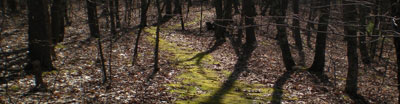 